TALLER VERANO 2019ASTROTALLER INTERACTIVOOBSERVANDO EL COSMOSTexto de formato Web:Taller De Verano 2019: Astrotaller Interactivo ‘’Observando el cosmos’’"Un AstroTaller hecho especialmente para el verano: aprendiendo con pura diversión, para niños de 7 a 11 años. Ven y conoce sobre los exoplanetas, nebulosas, las constelaciones zodiacales y las ultimas misiones a Marte. Observación del cielo con telescopioInicio de Clases: sábado 19 de EneroTres horarios: -Sábados y domingos en la tarde (3:30 pm a 6:30 pm), costo S/. 200-Domingos en la mañana (11:00 am a 2:00 pm), costo: S/. 180Descuentos para alumnos antiguos y grupos (corporativos)Informes: astroschool.peru@gmail.comCelular: 920826837Costo por clase: S/ 50Descargue el brochure con el contenido del curso en el siguiente link: "https://drive.google.com/file/d/1ipj8iqdLKcTAzWEiSIKuKPsQvANSYnCx/view?usp=sharing”Texto de formato Evento:#TallerDeVerano2019#ObservandoelCosmos#EduAmbientalMHNEn el Museo de Historia Natural-UNMSM, empezamos las vacaciones de este 2019 con talleres dirigidos a los más pequeños. 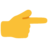  En el Taller: Astrotaller Interactivo ‘’Observando el cosmos’’. Ven y conoce sobre los exoplanetas, nebulosas, las constelaciones zodiacales y las ultimas misiones a Marte. Observación del cielo con telescopio.Inicio de Clases: sábado 19 de EneroTres horarios: -Sábados y domingos en la tarde (3:30 pm a 6:30 pm), costo S/. 200-Domingos en la mañana (11:00 am a 2:00 pm), costo: S/. 180Descuentos para alumnos antiguos y grupos (corporativos)Informes: astroschool.peru@gmail.comCelular: 920826837Costo por clase: S/ 50Descargue el brochure con el contenido del curso en el siguiente link: "https://drive.google.com/file/d/1ipj8iqdLKcTAzWEiSIKuKPsQvANSYnCx/view?usp=sharing”